PSI2662 – Projeto em Sistemas Eletrônicos Embarcados: Sensores e AtuadoresPré-Projeto: TítuloResponsáveis: Nomes dos integrantes do GrupoEmpresa: Nome fantasia de uma empresa fictíciaIntrodução e Justificativa: Breve descrição (1-2 parágrafos) do motivo e interesse para o desenvolvimento do produto proposto.Especificação do Produto: Lista e descrição dos requerimentos do produto. Ex. tensão de alimentação, dimensões, comunicação, funções detalhadas etc.Implementação Proposta: Proposta técnica do produto. Lista de materiais (componentes, sensores, motores, cabos, fontes etc.). Diagrama de blocos do hardware e software. Exemplo nas Figuras 1 e 2. Gerenciamento do Projeto: Divisão do trabalho; estimativa de custo e cronograma em um único diagrama. 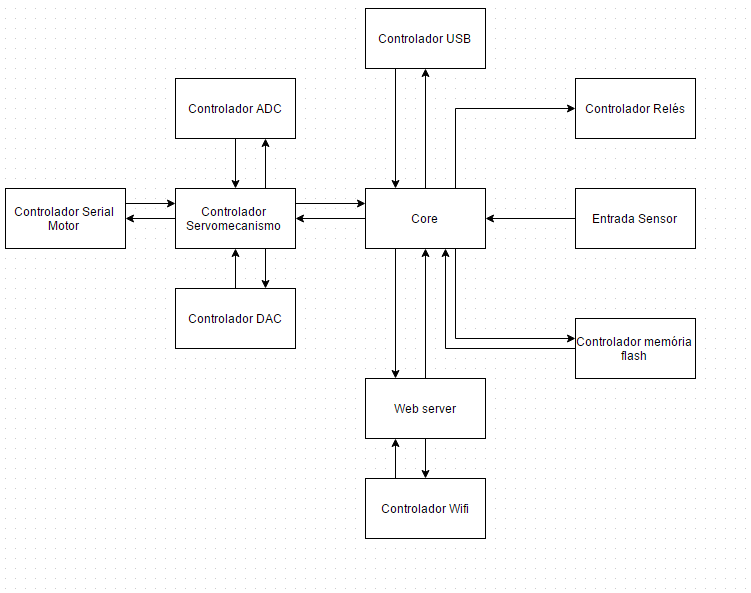 Figura 1. Diagrama de blocos do Software.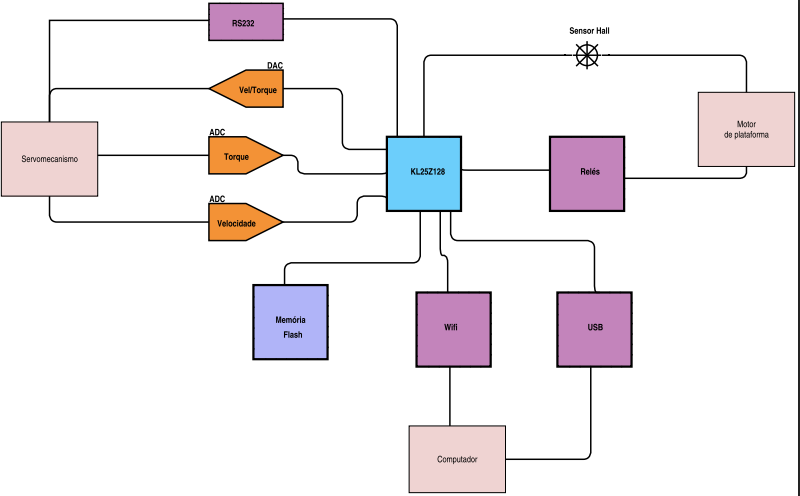 Figura 2. Diagrama de blocos do Hardware.